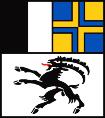 Situationsplan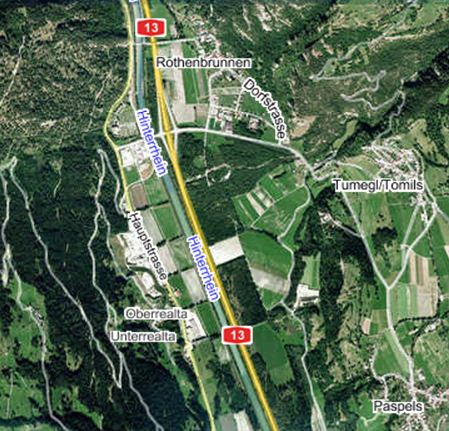 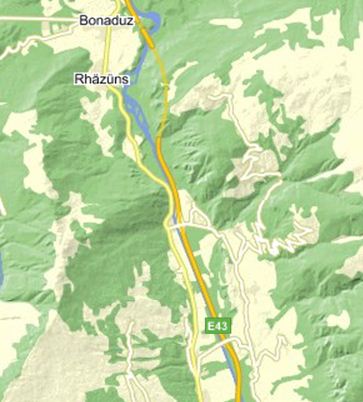 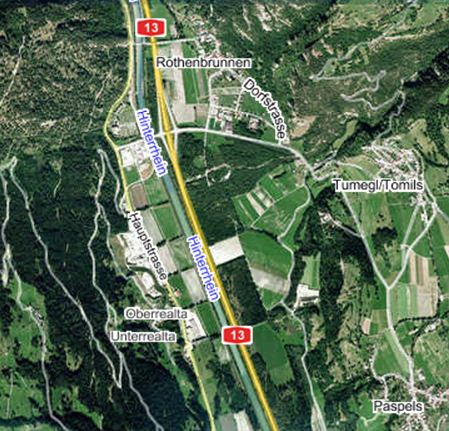 